П Р И К А З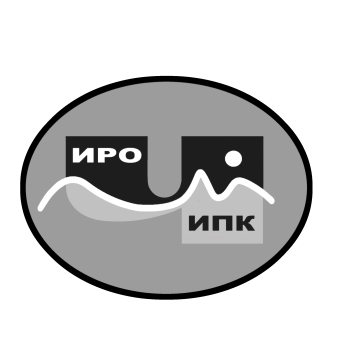  В целях сохранения, развития, укрепления и поддержки культурного разнообразия народов Чукотки в сфере регионального образования, развития регионального сегмента единой федеральной системы научно-методического сопровождения педагогических работников и управленческих кадров образовательных организаций Чукотского автономного округа в рамках Семнадцатых окружных Керековских чтений, а также в рамках Года семьиПРИКАЗЫВАЮ:1. Утвердить Положение о региональном конкурсе «Разнообразие национальных культур в образовательной среде Чукотского автономного округа» (далее - Конкурс) согласно приложению к настоящему приказу.2. Утвердить сроки проведения регионального Конкурса с  1 апреля по 31 мая 2024 г.3. Назначить ответственным за проведение регионального Конкурса Тнескину М.Н., заведующего центром этнокультурного образования.4. Ответственному за проведение регионального Конкурса Тнескиной М.Н.:4.1. в срок до 29 марта 2024 года организовать и провести работу по своевременному информированию учреждений образования, культуры и искусства Чукотского автономного округа о проведении Конкурса;4.2. в срок до 1 апреля 2024 года обеспечить организационно-методическое сопровождение сбора заявок участников Конкурса; 4.3. в срок с 21 мая до 24 мая 2024 года обеспечить сбор и формирование банка материалов участников Конкурса;4.4. в период с 24 мая по 29 мая 2024 года организовать проведение экспертизы конкурсных материалов; 4.5. в срок до 31 мая 2024 года подвести итоги Конкурса.5. Контроль за исполнением настоящего приказа оставляю за собой.Приложение: Положение о региональном конкурсе «Разнообразие национальных культур в образовательной среде Чукотского автономного округа» на 5 л.Директор                                                               В.В. Синкевич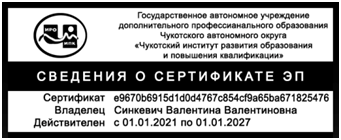 Приложениек приказу 01-06/18 от 09.01.2024 г.(ГАУ ДПО ЧИРОиПК)«УТВЕРЖДАЮ»                                    Директор ГАУ ДПО ЧИРОиПК		Синкевич В.В.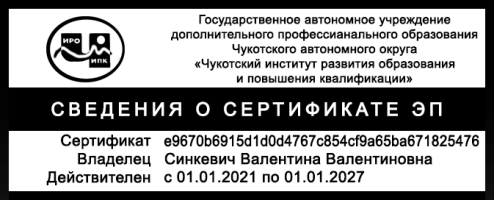 ПОЛОЖЕНИЕО РЕГИОНАЛЬНОМ КОНКУРСЕ«Разнообразие национальных культур в образовательной среде Чукотского автономного округа»Анадырь, 2024 г.Общие положения1.1. Настоящее Положение разработано в соответствии с Федеральным Законом «Об образовании РФ», Уставом государственного автономного учреждения дополнительного профессионального образования Чукотского автономного округа «Чукотский институт развития образования и повышения квалификации» и определяет порядок организации и проведения регионального конкурса «Разнообразие национальных культур в образовательной среде Чукотского автономного округа» (далее – Конкурс).1.2. Учредителем и организатором Конкурса является государственное автономное учреждение дополнительного профессионального образования Чукотского автономного округа «Чукотский институт развития образования и повышения квалификации» (далее – ГАУ ДПО ЧИРОиПК).1.3.  Конкурс проводится в год Семьи на региональной площадке «Семнадцатые окружные Керековские чтения» и посвящён 35-летию со дня создания  государственного автономного учреждения дополнительного профессионального образования Чукотского автономного округа «Чукотский институт развития образования и повышения квалификации».1.4. Форма проведения Конкурса: заочная с использованием дистанционных технологий.2. Цель и задачи КонкурсаЦель Конкурса: сохранение, развитие, укрепление и поддержка культурного разнообразия народов Чукотки в сфере регионального образования. Задачи Конкурса: повышение уровня этнокультурной компетентности населения Чукотского автономного округа, содействие сохранению и развитию культурного разнообразия народов Чукотского автономного округа, создание условий для межнационального взаимокультурного проникновения через знакомство с устным народным творчеством, национальными играми, традициями, обычаями,воспитание уважительного отношения подрастающего поколения к представителям разных национальностей,выявление творчески работающих педагогических работников образовательных организаций Чукотского автономного округа. 3. Участники КонкурсаОбязательное условие Конкурса – коллективная творческая деятельность.  В Конкурсе могут принимать участие творческие группы (объединения) образовательных учреждений Чукотского автономного округа всех типов и видов, в состав которых могут входить:- педагог-руководитель и группа учащихся (воспитанников); - учащийся (воспитанник) и семейная творческая группа.4. Сроки проведения КонкурсаКонкурс проводится в период с 1 апреля 2024 года по 31 мая 2024 года.4.1. В срок до 1 апреля 2024 года участники направляют заявку на участие в Конкурсе (приложение 1 к настоящему положению), согласие на обработку персональных данных (приложение 2 к настоящему положению) участники направляют по электронной почте etnovagyrgyn92@mail.ru                                                                    4.2. В срок с 21 мая до 24 мая 2024 года участники конкурса направляют конкурсные материалы в Оргкомитет Конкурса в электронном виде на e-mail: etnovagyrgyn92@mail.ru или выкладывают на облачном хранилище (Яндекс.Диск или Облако@Mail.ru) с правами доступа «По ссылке» или  «Общедоступно», на электронных носителях (флешка, DVD) на адрес ГАУ ДПО ЧИРОиПК: . Анадырь, ул. Беринга, д. 7.  4.3. В период с 24 мая по 29 мая 2024 года поступившие материалы проходят  экспертизу. 4.4. В срок до 31 мая 2024 года Организационным комитетом подводятся итоги Конкурса. На рассмотрение не принимаются материалы: - поступившие после указанного срока, - не соответствующие требованиям к содержанию (п. 6 настоящего Положения),- не соответствующие требованиям к оформлению (п.7 настоящего Положения),- материалы прошлых лет.Конкурсные работы не рецензируются. 5. Номинации КонкурсаУчастники Конкурса представляют материалы творческой деятельности по следующим направлениям:устное народное творчество,национальные игры,национальные традиции и обычаи,национальная кухня.Участники Конкурса могут номинироваться в любом количестве направлений.6. Содержание КонкурсаПервый этап включает в себя деятельность по созданию творческой группы, работа которой предполагает сотрудничество участников группы с представителями старшего поколения семьи участника – знатоками устного народного творчества, обычаев, традиций, праздников своей национальности, а также сбор информации, необходимой для работы по созданию  конкурсных материалов. На данном этапе участникам творческой группы необходимо определить:- цели и задачи коллективной творческой деятельности,- основные направления сотрудничества с представителями старшего поколения семьи участника, предоставляющего информацию,- перечень технических средств, необходимых для подготовки конкурсных материалов.Сбор информации, необходимой для разработки конкурсных материалов, предполагает обязательную ее видеозапись в соответствии с выбранным направлением. Видеозапись должна содержать рассказ представителя семьи по теме выбранного направления, а также демонстрацию практического использования полученной информации в воспитательном процессе и досуговой деятельности с обучающимися и семьей. Второй этап предполагает систематизацию собранных материалов и  подготовку видеофильма и аудиозаписи в соответствии с выбранным направлением, а также разработку сценария проведения Фестиваля «Сближение культур для диалога и развития» с обязательным использованием сформированных конкурсных материалов.Третий этап включает подготовку и проведение 21 мая 2024 года, в день празднования Всемирного Дня культурного разнообразия, Фестиваля «Сближение культур для диалога и развития» по месту проживания участников Конкурса. Подробная информация по подготовке к конкурсу содержится в методических рекомендациях.7. Требования к оформлению конкурсных материалов На титульном листе конкурсных материалов необходимо указать:Полное наименование образовательного учреждения.Название Конкурса.Номинацию.ФИО руководителя творческой группы, участников Конкурса.Контактный телефон, адрес электронной почты.Год участия. В соответствии с заявленной для участия номинацией формируются следующие материалы:1 папка: видеофильм, содержащий рассказ представителя семьи по теме выбранного направления (номинации);2 папка: видеофильм, демонстрирующий практическое использование полученной от представителя семьи информации в воспитательном процессе и досуговой деятельности с обучающимися и семьей;3 папка: текстовая информация (в формате Microsoft Word, шрифтом Times New Roman, кегль 12, через 1 интервал и полями  со всех сторон) о представителе семьи с точным и полным указанием фамилии, имени, отчества, даты рождения, кратким описанием жизни (биографией), а также фотография(и) представителя семьи.4 папка: текстовая информация (в формате Microsoft Word, шрифтом Times New Roman, кегль 12, через 1 интервал и полями  со всех сторон), передающая рассказы представителя семьи по теме выбранного направления (номинации);5 папка: сценарий проведения Фестиваля «Сближение культур для диалога и развития» (в формате Microsoft Word, шрифтом Times New Roman, кегль 12, через 1 интервал и полями  со всех сторон);6 папка: видеофильм о проведении Фестиваля «Сближение культур для диалога и развития».		8. Критерии оценки материалов КонкурсаЛогика изложения, последовательность, целостность и завершенность конкурсных материалов (5 баллов). Коллективность творчества, умение положительно взаимодействовать в коллективной деятельности (5 баллов).Оригинальность, полнота и насыщенность конкурсных материалов (5 баллов).Практическая значимость конкурсных материалов для целей воспитания и обучения  (5 баллов).Использование технических средств и компьютерных технологий (5 баллов).  Эстетика оформления конкурсных материалов (3 балла).9. Подведение итогов, награждение Победители и призёры Конкурса награждаются дипломами I, II, III степени. Работы победителей и участников Конкурса, рекомендованные членами Экспертного совета к изданию, публикуются в средствах массовой информации, учреждённых ГАУ ДПО ЧИРОиПК. Приложение 1к региональному конкурсу«Разнообразие национальных культур в образовательной среде Чукотского автономного округа» Заявка на участие в региональном конкурсе «Разнообразие национальных культур в образовательной среде Чукотского автономного округа» Регистрационный номер_________Дата регистрации заявки____________Приложение 2к Положению о Региональном конкурсе«Разнообразие национальных культур в образовательной среде Чукотского автономного округа»Согласиена обработку персональных данныхЯ, __________________________________,паспорт серия____________номер______________,выдан  _________________________________дата выдачи: ______________________________в соответствии со статьей 9 Федерального закона от 27.07.2006 № 152-ФЗ «О персональных данных» (далее – Федеральный закон «О персональных данных»), в целях:– обеспечения соблюдения законов и иных нормативных правовых актов;– обеспечения моей безопасности;– контроля количества и качества оказываемых мной услугдаю согласие сотрудникам государственного автономного учреждения дополнительного профессионального образования Чукотского автономного округа «Чукотский институт развития образования и повышения квалификации» на сбор, хранение, использование, передачу и публикацию моих персональных данных, в том числе публикацию на безвозмездной основе в некоммерческих целях в печатных изданиях, радио - и телевизионных передачах, в Интернет-СМИ и иных средствах массового распространения информации, включая социальные сети (Вконтакте, Одноклассники).Перечень моих персональных данных, на обработку которых я даю согласие:– фамилия, имя, отчество;- данные документа, удостоверяющего личность (паспортные данные);– номер телефона (домашний, мобильный);- адрес электронной почты.Настоящее согласие действует со дня его подписания до дня отзыва в письменной форме. По письменному запросу имею право на получение информации, касающейся обработки персональных данных (в соответствии с п.4 ст. 14 Федерального закона от 27.07.2006 г. № 152-ФЗ).«___»__________________20__г. ______________________ _____________________                                                                          (Подпись)                             (ФИО)Подтверждаю, что ознакомлен (а) с положениями Федерального закона от 27.07.2006 г. № 152-ФЗ «О персональных данных», права и обязанности в области защиты персональных данных мне разъяснены.«___»__________________20__г. ______________________ _____________________                                                                          (Подпись)                             (ФИО)9 января 2024 года                                                                                                    №  01-06/18г. АнадырьОб утверждении Положения и сроках проведения регионального конкурса «Разнообразие национальных культур в образовательной среде Чукотского автономного округа»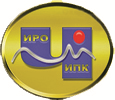 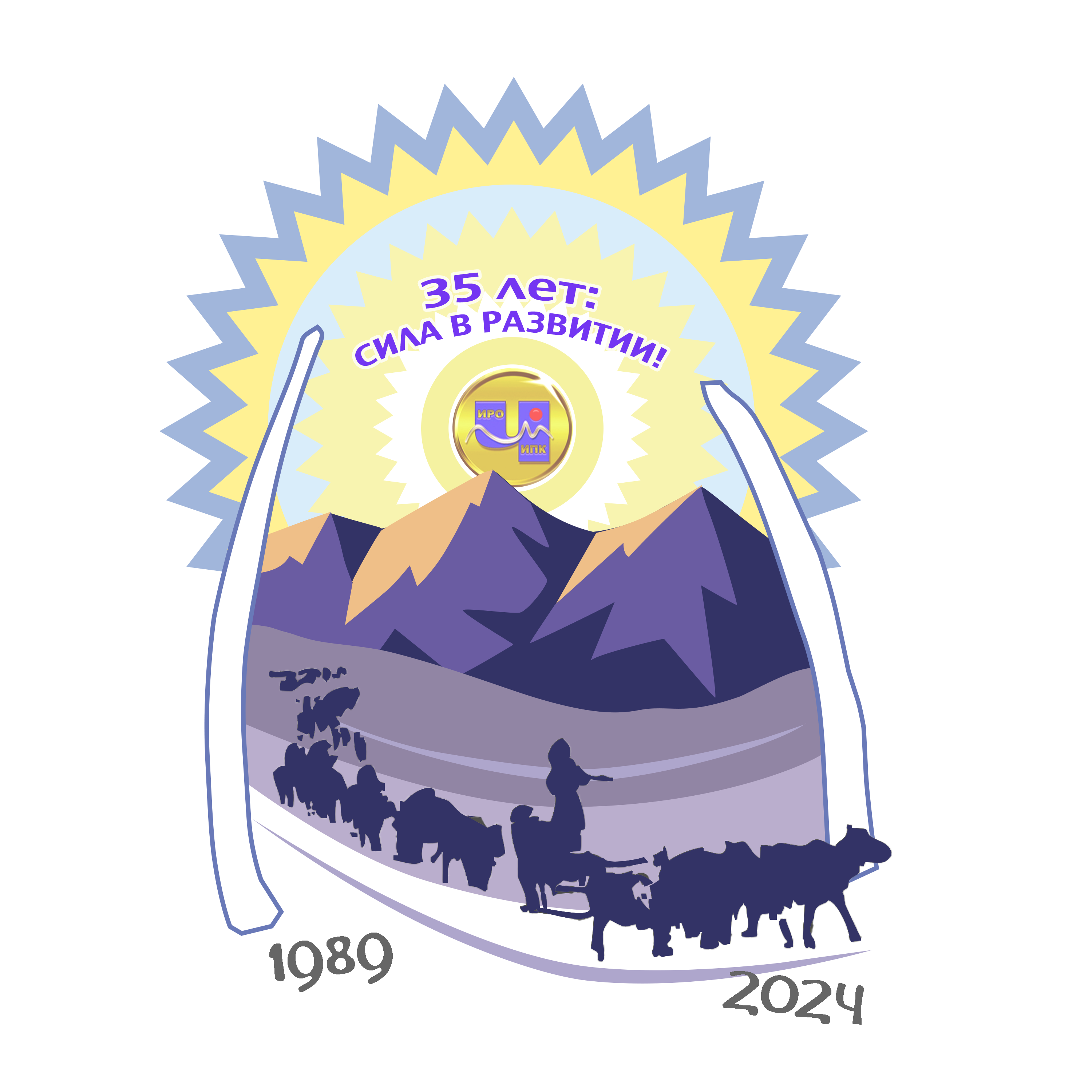 ГОСУДАРСТВЕННОЕ  АВТОНОМНОЕ УЧРЕЖДЕНИЕДОПОЛНИТЕЛЬНОГО ПРОФЕССИОНАЛЬНОГО ОБРАЗОВАНИЯЧУКОТСКОГО АВТОНОМНОГО ОКРУГА«ЧУКОТСКИЙ ИНСТИТУТ РАЗВИТИЯ ОБРАЗОВАНИЯ И ПОВЫШЕНИЯ КВАЛИФИКАЦИИ»Полное наименование образовательного учрежденияНазвание конкурсаНоминацияФ.И.О. руководителя творческой группыДолжность руководителя творческой группыФ.И.О. участников творческой группы (полностью, с расшифровкой инициалов)Контактный телефонАдрес электронной почты